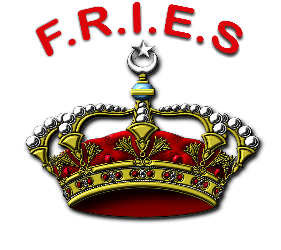 Sr NoDetailsDuration 11July11Aug11Sep11Oct11Nov11Dec11Jan11Feb11Mar11Apr11May11Jun1Level – 34 MonthsL-3L-3L-3L-32Projects/Stipend3 MonthsPro/StPro/StPro/St3Level – 46 Months12k12k12kL-4L-4L-4L-4L-4L-44Projects/Stipend6 MonthsPro/StPro/StPro/StPro/StPro/StPro/St25k25k5Technical Work1 Month12k12k12k12k12k12kTechAssign6Assignments1 MonthPro/StPro/St7GraduationGraduationGraduation8